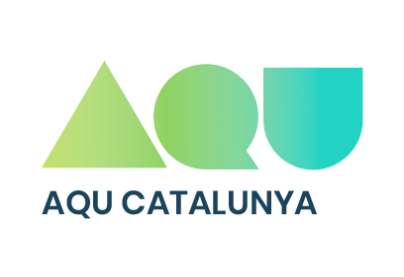 CURRICULUM VITAEImprès normalitzat (CAT/AGR/AAI)Nombre de fulls que conté:      Nom i cognoms:      Data:            Aquest currículum es presenta sense perjudici que en el procés d’avaluació es pugui demanar a la persona interessada l’ampliació i justificació de la informació que conté. Podeu consultar el document Guia de bones pràctiques per a la confecció del CV d'AQU Catalunya disponible al nostre web: www.aqu.cat. 8. Trams de recerca i acreditacionsNotes:- Enumereu les diferents aportacions.- Ordeneu les aportacions cronològicament, començant per les més recents i acabant per les més antigues.- Indiqueu correctament totes les dades demanades.Nota: cal indicar correctament totes les dades demanades. No deixeu cap apartat en blanc. Nota: cal indicar correctament totes les dades demanades. No deixeu cap apartat en blanc. Nota: cal indicar correctament totes les dades demanades. No deixeu cap apartat en blanc. Nota: cal indicar correctament totes les dades demanades. No deixeu cap apartat en blanc.Nota: cal indicar correctament totes les dades demanades. No deixeu cap apartat en blanc.Nota: cal indicar correctament totes les dades demanades. No deixeu cap apartat en blanc. Nota: cal indicar correctament totes les dades demanades. No deixeu cap apartat en blanc. 1. Dades personals1. Dades personals1. Dades personals1. Dades personals1. Dades personals1. Dades personalsCognoms i nomCognoms i nomCognoms i nomCognoms i nomCognoms i nomDNINacionalitatNacionalitatNacionalitatNacionalitatData de naixementSexe Home       DonaAdreçaAdreçaAdreçaAdreçaAdreçaAdreça2. Situació professional actual2. Situació professional actual2. Situació professional actual2. Situació professional actual2. Situació professional actual2. Situació professional actualInstitució/organisme/empresaInstitució/organisme/empresaInstitució/organisme/empresaInstitució/organisme/empresaCentreCentreDepartament, secció, unitatDepartament, secció, unitatDepartament, secció, unitatDepartament, secció, unitatAdreçaAdreçaCodi postalMunicipiMunicipiMunicipiProvínciaProvínciaCategoria professional actualCategoria professional actualCategoria professional actualCategoria professional actualCategoria professional actualData d’iniciSituació administrativa Funcionari/ària    Contractat/ada      Interí/ina      Becari/ària      Una altra situació (especifiqueu-la):      Situació administrativa Funcionari/ària    Contractat/ada      Interí/ina      Becari/ària      Una altra situació (especifiqueu-la):      Situació administrativa Funcionari/ària    Contractat/ada      Interí/ina      Becari/ària      Una altra situació (especifiqueu-la):      Situació administrativa Funcionari/ària    Contractat/ada      Interí/ina      Becari/ària      Una altra situació (especifiqueu-la):      Situació administrativa Funcionari/ària    Contractat/ada      Interí/ina      Becari/ària      Una altra situació (especifiqueu-la):      Situació administrativa Funcionari/ària    Contractat/ada      Interí/ina      Becari/ària      Una altra situació (especifiqueu-la):      Dedicació A temps complet      A temps parcialDedicació A temps complet      A temps parcialDedicació A temps complet      A temps parcialEspecialització (codis UNESCO)Especialització (codis UNESCO)Especialització (codis UNESCO)3. Identificació científica (opcional)3. Identificació científica (opcional)3. Identificació científica (opcional)3. Identificació científica (opcional)3. Identificació científica (opcional)3. Identificació científica (opcional) ORCID ID:                                            Scopus ID:                             Researcher ID:                                     ORCID ID:                                            Scopus ID:                             Researcher ID:                                     ORCID ID:                                            Scopus ID:                             Researcher ID:                                     ORCID ID:                                            Scopus ID:                             Researcher ID:                                     ORCID ID:                                            Scopus ID:                             Researcher ID:                                     ORCID ID:                                            Scopus ID:                             Researcher ID:                                    4. Formació acadèmica4. Formació acadèmica4. Formació acadèmica4. Formació acadèmica4. Formació acadèmica4. Formació acadèmicaTitulació universitària1.      2.      Titulació universitària1.      2.          Centre    1.          2.          Centre    1.          2.          Centre    1.          2.      Data d’obtenció1.      2.      2n cicle: Màster, Postgrau 1.        2.                                2n cicle: Màster, Postgrau 1.        2.                                    Centre    1.          2.          Centre    1.          2.          Centre    1.          2.      Data d’obtenció1.      2.      3r cicle: Doctorat1.      2.      3r cicle: Doctorat1.      2.          Centre    1.          2.          Centre    1.          2.          Centre    1.          2.      Data d’obtenció1.      2.      5. Activitats anteriors a la situació actual de caràcter científic o professional5. Activitats anteriors a la situació actual de caràcter científic o professional5. Activitats anteriors a la situació actual de caràcter científic o professional5. Activitats anteriors a la situació actual de caràcter científic o professional5. Activitats anteriors a la situació actual de caràcter científic o professional5. Activitats anteriors a la situació actual de caràcter científic o professionalSituació/plaça1.      2.      3.      Situació/plaça1.      2.      3.      Institució1.      2.      3.      Institució1.      2.      3.      Institució1.      2.      3.      Període1.      2.      3.      6. Idiomes (R = regular, B = bé, C = Molt bé)6. Idiomes (R = regular, B = bé, C = Molt bé)6. Idiomes (R = regular, B = bé, C = Molt bé)6. Idiomes (R = regular, B = bé, C = Molt bé)6. Idiomes (R = regular, B = bé, C = Molt bé)6. Idiomes (R = regular, B = bé, C = Molt bé)Idioma1.      2.      3.      Parlat1.      2.      3.      Parlat1.      2.      3.      Llegit1.      2.      3.      Escrit1.      2.      3.      Escrit1.      2.      3.      7. Tesi doctoral7. Tesi doctoralTítol:      Títol:      Directors:      Directors:      Universitat:      Universitat:      Departament:      Departament:      Qualificació:      Doctorat europeu/internacional:  Sí    NoData de defensa de la tesi (dd/mm/aaaa):      Data d’expedició del títol (dd/mm/aaaa):      Si és el cas, indiqueu el nombre de trams de recerca (sexennis) avaluats positivament i si teniu alguna acreditació de professorat d’AQU, ANECA o similars.Nombre de trams de recerca favorables autonòmics (avaluats per AQU):      Si és el cas, indiqueu el nombre de trams de recerca (sexennis) avaluats positivament i si teniu alguna acreditació de professorat d’AQU, ANECA o similars.Nombre de trams de recerca favorables autonòmics (avaluats per AQU):      Si és el cas, indiqueu el nombre de trams de recerca (sexennis) avaluats positivament i si teniu alguna acreditació de professorat d’AQU, ANECA o similars.Nombre de trams de recerca favorables autonòmics (avaluats per AQU):      Nombre de trams de recerca favorables estatals (avaluats per CNEAI):      Nombre de trams de recerca favorables estatals (avaluats per CNEAI):      Nombre de trams de recerca favorables estatals (avaluats per CNEAI):      Acreditacions obtingudes (indiqueu l’agència):      Acreditacions obtingudes (indiqueu l’agència):      Acreditacions obtingudes (indiqueu l’agència):      RESUM DE Resumiu els fets més importants de la vostra trajectòria científica. Màxim un full A4.Incloeu, si escau, les possibles interrupcions per permisos de maternitat o paternitat, excedències per la cura dels fills, per la cura de familiars en primer grau dependents que estiguin al seu càrrec, per raó de violència de gènere i per raó de violència terrorista; baixes de llarga durada per malaltia o altres accions de servei a la comunitat i indiqueu-ne la durada.A. ProjectesA. ProjectesA.1 Direcció i participació en projectes d’investigació competitiusA.1 Direcció i participació en projectes d’investigació competitiusTítol del projecte:      Títol del projecte:      Entitat finançadora:      Referència de la concessió:      Import concedit:      Import concedit:      Durada: des de       fins a      Investigador/a principal:      A.2 Direcció i participació en projectes d’investigació no competitiusA.2 Direcció i participació en projectes d’investigació no competitiusTítol del projecte:      Títol del projecte:      Entitat finançadora:      Entitat finançadora:      Import concedit:      Import concedit:      Durada: des de       fins a      Investigador/a principal:      A.3 Participació en contractes d’investigació i transferència de tecnologia d’especial rellevància amb empreses i/o administracionsA.3 Participació en contractes d’investigació i transferència de tecnologia d’especial rellevància amb empreses i/o administracionsA.3 Participació en contractes d’investigació i transferència de tecnologia d’especial rellevància amb empreses i/o administracionsTítol del contracte:      Títol del contracte:      Títol del contracte:      Empresa/administració finançadora:      Empresa/administració finançadora:      País:      Durada: des de       fins a      Durada: des de       fins a      Durada: des de       fins a      Import concedit:      Import concedit:      Import concedit:      Investigador responsable:      Investigador responsable:      Investigador responsable:      B. PublicacionsSi ho considereu oportú, incloeu una taula resum quantitativa de la vostra producció científica.B. PublicacionsSi ho considereu oportú, incloeu una taula resum quantitativa de la vostra producció científica.B. PublicacionsSi ho considereu oportú, incloeu una taula resum quantitativa de la vostra producció científica.B.1 Articles en revistes indexadesB.1 Articles en revistes indexadesB.1 Articles en revistes indexadesAutors/res (per ordre de signatura):             Títol:                                      Any:           Clau (A: article, R: review):                                        Revista (títol, volum, pàgina inicial-final):           ISSN:           DOI (o URL en el seu defecte): [obligatori en publicació electrònica]:           Autors/res (per ordre de signatura):             Títol:                                      Any:           Clau (A: article, R: review):                                        Revista (títol, volum, pàgina inicial-final):           ISSN:           DOI (o URL en el seu defecte): [obligatori en publicació electrònica]:           Autors/res (per ordre de signatura):             Títol:                                      Any:           Clau (A: article, R: review):                                        Revista (títol, volum, pàgina inicial-final):           ISSN:           DOI (o URL en el seu defecte): [obligatori en publicació electrònica]:           Altres indicis de qualitat (consignar font d’informació i dades):     Altres indicis de qualitat (consignar font d’informació i dades):     B.2 Articles en revistes no indexades amb avaluació externaB.2 Articles en revistes no indexades amb avaluació externaAutors/res (per ordre de signatura):       Títol:      Any:      Clau (A: article, R: review):     Revista (títol, volum, pàgina inicial-final):      ISSN:      Autors/res (per ordre de signatura):       Títol:      Any:      Clau (A: article, R: review):     Revista (títol, volum, pàgina inicial-final):      ISSN:      B.3 Llibres i capítols de llibre(S’exclouen expressament els llibres d’actes)B.3 Llibres i capítols de llibre(S’exclouen expressament els llibres d’actes)Autors/res (per ordre de signatura):      Títol del llibre:      Títol del capítol (si escau):      Capítol publicat a:      Any:      Clau (L = llibre sencer, C = capítol, EC = edicions crítiques, E = editor/a):      Pàgines (inicial-final):      Editorial:      ISBN:      Dipòsit legal (si escau):      DOI (o URL en el seu defecte) [obligatori en publicacions electròniques]:           Indicis de qualitat (consignar informació i dades):            Autors/res (per ordre de signatura):      Títol del llibre:      Títol del capítol (si escau):      Capítol publicat a:      Any:      Clau (L = llibre sencer, C = capítol, EC = edicions crítiques, E = editor/a):      Pàgines (inicial-final):      Editorial:      ISBN:      Dipòsit legal (si escau):      DOI (o URL en el seu defecte) [obligatori en publicacions electròniques]:           Indicis de qualitat (consignar informació i dades):            B.4 Altres publicacions(Articles a revistes no incloses en B.1 o B.2, informes tècnics, dictàmens, cartes a l’editor, casos clínics, traduccions, etc.)B.4 Altres publicacions(Articles a revistes no incloses en B.1 o B.2, informes tècnics, dictàmens, cartes a l’editor, casos clínics, traduccions, etc.)Autors/ores (per ordre de signatura):      Títol:      Any:      Pàgines (inicial-final):      Editorial:      ISBN/ISSN:      Dipòsit legal:      Institució que fa l’encàrrec:      Autors/ores (per ordre de signatura):      Títol:      Any:      Pàgines (inicial-final):      Editorial:      ISBN/ISSN:      Dipòsit legal:      Institució que fa l’encàrrec:      B.5 Publicacions amb avaluació externa resultants de congressosB.5 Publicacions amb avaluació externa resultants de congressosAutors/res (per ordre de signatura):      Autors/res (per ordre de signatura):      Títol:      Títol:      Llibre d’actes o revista (títol, volum, pàgina inicial-final):      Llibre d’actes o revista (títol, volum, pàgina inicial-final):      Any:      ISBN/ISSN (si escau):      C. Obres artístiques i projectes arquitectònicsC. Obres artístiques i projectes arquitectònicsDescripció:      Descripció:      Dates:      Dates:      Exposició, catalogació, publicació, concurs:      Exposició, catalogació, publicació, concurs:      D. Patents i models d’utilitatD. Patents i models d’utilitatD. Patents i models d’utilitatD. Patents i models d’utilitatInventors/res (per ordre de signatura):      Inventors/res (per ordre de signatura):      Inventors/res (per ordre de signatura):      Inventors/res (per ordre de signatura):      Títol:      Títol:      Títol:      Títol:      Núm. de sol·licitud:      País de prioritat:      País de prioritat:      Data de prioritat:      Entitat titular:      Entitat titular:      Entitat titular:      Entitat titular:      Països als quals s’ha estès:      Països als quals s’ha estès:      Països als quals s’ha estès:      Països als quals s’ha estès:      Empreses que l’exploten:      Empreses que l’exploten:      Empreses que l’exploten:      Empreses que l’exploten:      E. CongressosConsigneu únicament els 10 més rellevants i especifiqueu clarament les conferències invitades.En les comunicacions orals i en les conferències subratlleu l’autor responsable de la presentació.E. CongressosConsigneu únicament els 10 més rellevants i especifiqueu clarament les conferències invitades.En les comunicacions orals i en les conferències subratlleu l’autor responsable de la presentació.E. CongressosConsigneu únicament els 10 més rellevants i especifiqueu clarament les conferències invitades.En les comunicacions orals i en les conferències subratlleu l’autor responsable de la presentació.Autors/ores (per ordre de signatura):      Autors/ores (per ordre de signatura):      Autors/ores (per ordre de signatura):      Títol:      Títol:      Títol:      Tipus de contribució (pòster, comunicació oral, etc.):      Tipus de contribució (pòster, comunicació oral, etc.):      Tipus de contribució (pòster, comunicació oral, etc.):      Congrés:      Congrés:      Congrés:      Publicació:      Publicació:      Publicació:      Lloc:      Lloc:      Any:      Organisme/institució que l’organitza:      Organisme/institució que l’organitza:      Organisme/institució que l’organitza:      F. Estades en centres de recerca(Consigneu només les estades superiors a un mes. A la clau indiqueu: doctoral, postdoctoral, convidat/da, contractat/da, altres a especificar)F. Estades en centres de recerca(Consigneu només les estades superiors a un mes. A la clau indiqueu: doctoral, postdoctoral, convidat/da, contractat/da, altres a especificar)Centre:                                                                    Nom del supervisor/a:      Localitat:      País:      Any:      Durada (mesos):      Tema:                                    Clau:       G. Direcció de tesis doctorals i altres activitats formatives de postgrauG.1 Direcció de tesis doctorals i treballs de fi de màster:G.1.1 Direcció de tesis doctorals finalitzadesDirectors:      Títol del treball:      Data de lectura (dd/mm/aaaa):      Nom del doctorand:      Institució:      G.1.2 Direcció de tesis doctorals en cursDirectors:           Títol del treball:             Data de lectura prevista:            Nom del doctorand:            Institució:            G.1.3 Direcció de treballs de fi de màsterDirectors:      Títol del treball:      Data de presentació (dd/mm/aaaa):      Nom de l’estudiant:      Institució:      G.2 Activitats formatives de postgrau impartides G.2 Activitats formatives de postgrau impartides Tipus d’activitat (doctorat, màster, postgrau, etc.): Tipus d’activitat (doctorat, màster, postgrau, etc.): Nom de l’activitat o curs:      Nom de l’activitat o curs:      Curs acadèmic:      Curs acadèmic:      Nombre d’hores lectives:      Nombre d’hores lectives:      Institució:      Institució:      H. Beques i ajuts personalsH. Beques i ajuts personalsFinalitat:      Finalitat:      Entitat finançadora:      Entitat finançadora:      Durada:      Durada:      Institució:      Institució:      I. Activitats de caràcter professionalI. Activitats de caràcter professionalI. Activitats de caràcter professionalEmpresa:      Empresa:      Empresa:      Càrrec:      Càrrec:      Dedicació:      Període:      Període:      Període:      Empresa:      Empresa:      Empresa:      Càrrec:      Càrrec:      Dedicació:      Període:      Període:      Període:      J. Altres mèrits de caràcter científic(Premis, reconeixements, càrrecs, distincions, jurats, comissionat d’exposicions, etc.)J. Altres mèrits de caràcter científic(Premis, reconeixements, càrrecs, distincions, jurats, comissionat d’exposicions, etc.)K. Feu constar les deu aportacions científiques més rellevants d’aquest currículum(En el cas de les publicacions, feu constar els índexs d’impacte, el nombre de citacions i els quartils)K. Feu constar les deu aportacions científiques més rellevants d’aquest currículum(En el cas de les publicacions, feu constar els índexs d’impacte, el nombre de citacions i els quartils)